Занятие по экологии в старшей группе «Свойство воздуха».Цель: Обобщение и уточнение знаний детей о воздухе; закрепление элементарных представлений об источниках загрязнения воздуха, о значении чистого воздуха для нашего здоровья, о некоторых правилах экологической безопасности.Задачи:  - Развивать мышление, память, речь, интерес к познавательной деятельности;  умение высказывать предположение, мнение.- Развивать способности устанавливать причинно-следственные связи на основе элементарного эксперимента и делать и выводы. - Воспитывать у детей бережное отношение к окружающему миру.Ход занятия:- Угадайте, про что мы сегодня поговорим?Через нос проходит в грудь.И обратно держит путь.Он не видимый, и всё же.Без него мы жить не можем. (Воздух)Слой воздуха, который нас окружает, называется атмосферой. Толщина его 300 км.- Какие свойства воздуха вы знаете?ПрозраченБез цветаУпругМы его чувствуемИмеет запах веществ в нем растворённыхРасширяется при нагревании, сжимается при охлажденииНет весаМы знаем, что воздух есть везде и мы им дышим. Воздух нужен нам всегда.- Попробуйте, зажмите нос. Долго вы продержитесь без воздуха? Человек без воздуха жить не может. Вернее, мы дышим кислородом.  При правильном дыхании через нос воздух согревается и очищается и в лёгкие поступает чистый воздух. Дыхательная гимнастика.Вырасту большойРебенок стоит прямо, ноги вместе. Нужно поднять руки в стороны и вверх, на вдохе хорошо потянуться, подняться на носки, затем опустить руки вниз, опуститься на всю ступню – выдох. На выдохе произнести «у-х-х-х»!  За чистотой воздуха следят учёные экологи. Они изучают, как деятельность человека влияет на природу. (Показ картинок)- А что будет, если чистый воздух закончиться на земле? (ответ детей). - Как вы думаете, а что случиться с огнём,  если закончиться кислород? (ответ детей).Опыт со свечой: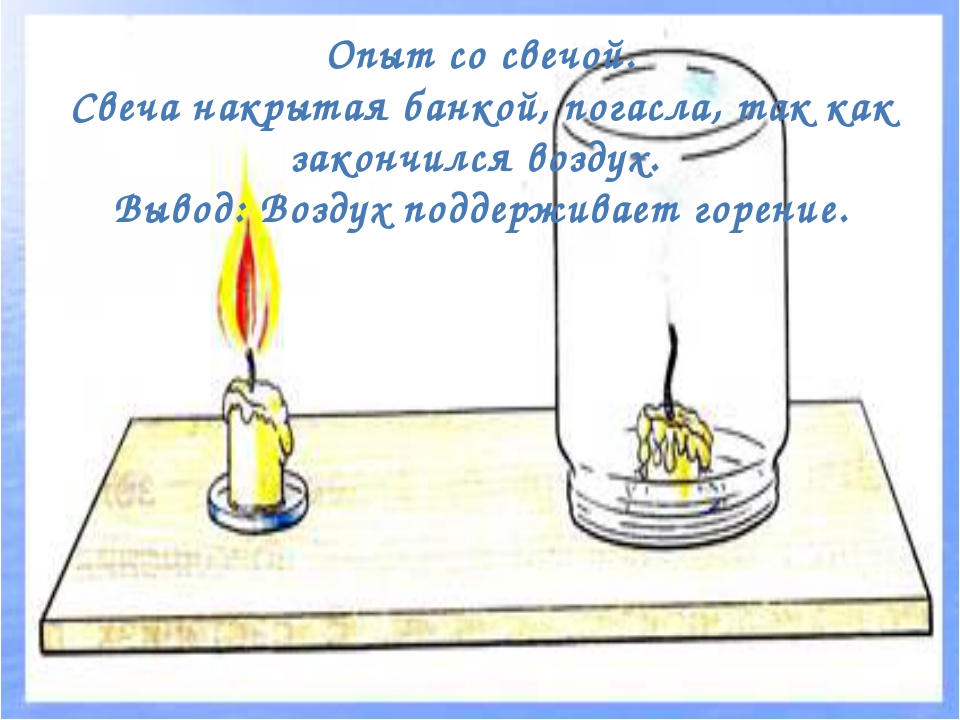 - Видите, что произошло?Пламя погасло, потому что не осталось кислорода.- Понюхайте баночку, что вы чувствуете? (очень плохой запах)- Разве можно дышать таким воздухом? (ответ детей)- Что загрязняет воздух? (ответ детей) (показ картинок)- Что надо делать, чтоб меньше загрязнять воздух? (ответ детей).Таким, образом, мы все, должны бороться с загрязнением воздуха, чтоб нам было хорошо жить на планете Земля.Поведение итогов по занятию.